Planning Commission Informal AgendaCity of Colorado SpringsCity Administration Bldg30 S. Nevada AvenueColorado Springs, CO 8090330 S Nevada Ave, Suite 102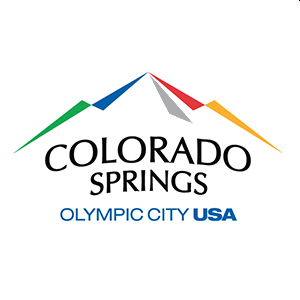 8:30 AMThursday, August 11, 20161.  Call to Order2.  Updates3.  CommunicationsChairperson Eric PhillipsCPC-038Director Updates, Peter WysockiCPC-002DRB Updates, Ryan Tefertiller / Commissioner WalkowskiCPC-003CONSENT CALENDARThese items will be acted upon as a whole, unless a specific item is called for discussion by a Commissioner or a citizen wishing to address the Planning Commission. (Any items called up for separate consideration shall be acted upon following the Consent Vote.)4.  CONSENT CALENDARA minor amendment to the Flying Horse Master Plan changing 13.59 acres from Residential 2 - 3.5 dwelling units per acre to Residential 3.5 - 8 dwelling units per acre.(Quasi-Judicial)Related Files:  CPC PUZ 16-00074, CPC PUD 16-00076  Presenter:  Katie Carleo, Principal Planner, Planning & Community Development4.A.1CPC MP 06-00219-A7MN16Cortona at Flying Horse_Staff ReportFIGURE 1_Site Plan -DPFIGURE 2_Project StatementFIGURE 3_Master Plan Amend.-Flying Horse7.5.408 MASTER PLAN REVIEW CRITERIAAttachments:Page 1 City of Colorado SpringsPrinted on 8/9/2016August 11, 2016Planning Commission InformalWork Session Meeting AgendaA zone change for Cortona at Flying Horse from A (Agricultural) to PUD (Planned Unit Development; single-family attached residential, 3.679 dwelling units per acre, 30-foot maximum building height), located southeast of the future extension of Hawk Stone Drive and Ridgeline Drive.(Quasi-Judicial)Related Files: CPC MP 06-00219-A7MN16, CPC PUD 16-00076  Presenter:  Katie Carleo, Principal Planner, Planning & Community Development4.A.2CPC PUZ 16-000747.5.603.B Establishment or change of zone district boundaries7.3.603 Establishment & Development of a PUD ZoneAttachments:A PUD Development Plan for Cortona at Flying Horse illustrating layout for the 13.59 acre site to be developed as single-family attached residential, located southeast of the future extension of Hawk Stone Drive and Ridgeline Drive.(Quasi-Judicial)Related Files:  CPC MP 06-00219-A7MN16, CPC PUZ 16-00074  Presenter:  Katie Carleo, Principal Planner, Planning & Community Development4.A.3CPC PUD 16-00076FIGURE 1_Site Plan -DP7.3.605 PUD Concept Plan7.5.502.E Development Plan ReviewAttachments:5.  UNFINISHED BUSINESSAn ordinance amending Part 5 (Geological Hazard Study and Mitigation) of Article 4 (Site Development Standards) of Chapter 7 (Planning, Development and Building) of the Code of the City of Colorado Springs 2001, as amended, pertaining to geological hazard study and mitigation.(Legislative)  Presenter:  Peter Wysocki, AICP, Director of Planning and Community Development5.A.CPC CA 16-000796.  NEW BUSINESS CALENDARPage 2 City of Colorado SpringsPrinted on 8/9/2016August 11, 2016Planning Commission InformalWork Session Meeting AgendaAn ordinance amending Section 1503 (Home Occupation Permit Standards and Criteria) of Part 15 (Home Occupations) of Article 5 (Administration and Procedures) of Chapter 7 (Planning, Development and Building) of the Code of the City of Colorado Springs 2001, as amended, relating to the production and sales of plants, fruits, vegetables and cottage foods.  Presenter:  Peter Wysocki, Director of Planning & Community Development6.A.CPC CA 16-00086Cottage Foods_CPC staff reportFIGURE_1_Cottage Food Stand Home Occupation Ordinance FormFIGURE_2_Cottage Foods Stand Code Changes v5FIGURE 3_Food Policy Advisory Board RecommendationFIGURE_4 Cottage Foods Presentation v2 7 19 16 JJPAttachments:Watermark at Briargate zone change of 11.06 acres from PBC (Planned Business Center) to OC (Office Complex), located northeast of Union Boulevard and Continental Heights.(Quasi-Judicial)Related File:  CPC CP 16-00083  Presenter:  Katie Carleo, Principal Planner, Planning & Community Development6.B.1CPC ZC 16-00082Watermark at Briargate_Staff Report  - KACFIGURE 1 - Concept PlanFIGURE 2 - Project StatmentFIGURE 3 - Neighborhood Meeting Att.FIGURE 4 - Letters of OppositionFIGURE 5 - Letter of SupportFIGURE 6 - Response to Neighbor CommentsFIGURE 7 - Zoning ExhibitFIGURE 8 - Building Height ARFIGURE 9 - District 20 Comments7.5.603.B Establishment or change of zone district boundariesAttachments:Page 3 City of Colorado SpringsPrinted on 8/9/2016August 11, 2016Planning Commission InformalWork Session Meeting AgendaWatermark at Briargate Concept Plan illustrating conceptual layout for the 11.06 acre site to be developed as a multi-family apartment complex, located northeast of Union Boulevard and Continental Heights.(Quasi-Judicial)Related File:  CPC ZC 16-00082  Presenter:  Katie Carleo, Principal Planner, Planning & Community Development6.B.2CPC CP 16-00083FIGURE 1 - Concept Plan7.5.501.E Concept PlansAttachments:A Subdivision Waiver from Design Standards, per City Code Section 7.7.605(C), to allow legal access via an alley and not a public street for the property at 543 Robbin Place, located approximately ¼-mile west of the intersection of North Spruce and West Boulder Streets.(Quasi-Judicial)  Presenter:  Michael Turisk, Planner II, Planning and Community Development6.C.CPC SWP 16-00057Staff Report_543 Robbin PlFIGURE 1FIGURE 2FIGURE 3FIGURE 4FIGURE 5FIGURE 6FIGURE 77.7.1302 Waiver of Subdivision DevAttachments:Page 4 City of Colorado SpringsPrinted on 8/9/2016August 11, 2016Planning Commission InformalWork Session Meeting AgendaA Zone Change of 7.05 acres from PBC/CR (Planned Business Center with Conditions of Record) to PBC/CR (Planned Business Center with Conditions of Record) with amendments to the Conditions of Records from the 1988 ordinance which would permit certain land use types and introduce new restricted land use types, located at the southwest corner of North Academy Boulevard and Maizeland Road. (Quasi-Judicial)Related files:  CPC DP 16-00060, CPC DP 16-00062, CPC DP 16-00068  Presenter:  Michael Schultz, Principal Planner, Planning & Community Development6.D.1CPC ZC 16-00061Maizeland and Academy Aug CPC - Schultz_DJS-editsFigure 1 - 1988 OrdinanceFigure 5 - Project StatementFigure 6 - Resident letters and emailsFigure 7 - 88 zone change diagramFigure 8 - Draft Ordinance Academy and MaizelandFigure 9 - Letter from Carls JrFigure 10 - Walmart and Family Dollar Examples7.5.603.B Establishment or change of zone district boundariesAttachments:The Kum & Go Store #686 Development Plan consisting of a 6,217 square foot store, 7 fueling dispensers along with other associated site improvements on 1.96 acres; the subject property is located southwest corner of North Academy Boulevard and Maizeland Road.(Quasi-Judicial)Related files:  CPC ZC 16-00061, CPC DP 16-00062, CPC DP 16-00068  Presenter:  Michael Schultz, Principal Planner, Planning & Community Development6.D.2CPC DP 16-00060Figure 2 - Kum and Go DP7.5.502.E Development Plan ReviewAttachments:Page 5 City of Colorado SpringsPrinted on 8/9/2016August 11, 2016Planning Commission InformalWork Session Meeting AgendaThe Your Storage Center Development Plan consisting of 10 self-storage units, an office/resident manager building, 7 off-street parking stalls and other associated site improvements on 3.79 acres; the subject property is located at the southeast corner of Maizeland Road and Sussex Lane.(Quasi-Judicial)Related Files:  CPC ZC 16-00061, CPC DP 16-00060, CPC DP 16-00068  Presenter:  Michael Schultz, Principal Planner, Planning & Community Development6.D.3CPC DP 16-00062Figure 3 - Your Storage Center DP7.5.502.E Development Plan ReviewAttachments:The Carl’s Jr. Development Plan consisting of a 2,968 square foot restaurant with drive-thru, 32 off-street parking stalls and other associated site improvements on .793 acres; the subject property is located at the northwest corner of North Academy Boulevard and Alpine Place.(Quasi-Judicial)Related Files:  CPC ZC 16-00061, CPC DP 16-00060, CPC DP 16-00062  Presenter:  Michael Schultz, Principal Planner, Planning & Community Development6.D.4CPC DP 16-00068Figure 4 - Carls Jr DP7.5.502.E Development Plan ReviewAttachments:MiscellaneousColorado Springs Comprehensive Plan Update  Presenter:  Carl Schueler, Comprehensive Planning Manager, Planning & Community DevelopmentCPC 0947.  AdjournPage 6 City of Colorado SpringsPrinted on 8/9/2016